LOUD-Local Young Leaders for InclusionFocus group in Pella23-24 SeptemberTown Hall in Giannitsa (City council meeting room)AgendaFirst day9: 00-9: 30		Arrival of participants9: 30-09:40		Welcome words			The Mayor Grigorios S. StamkosAnastasia Cherkeletzi, Department of Planning and Development, Municipality of Pella 09:40-10: 00		Round of presentations of participants10:00-10:20		Program of the day and presentation of the LOUD project			Tatiana Morales, Efus program manager10:20-10: 35		Presentation of the needs assessment - Methodology			Delphine Michel, Expert LOUD10:35-11:00		Presentation of the needs assessment data collected & resultsAnastasia Cherkeletzi, Department of Planning and Development, Municipality of Pella.11: 00-11: 15		Coffee break11: 15-12: 15		Working group session: discussion of the needs assessment report 			Delphine Michel and moderators12: 15-13:00		Working group restitution session			Delphine Michel 13: 00			End of the meeting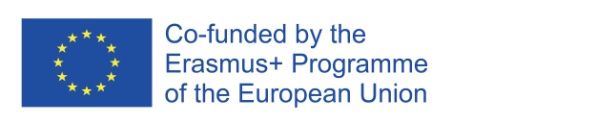 Session with local association and young people	14:00-14:15		Arrival of participants14:15-14:30		Welcome words 			City representative14: 30-14: 40		Participants' round table - Ice breaking 14: 40-14: 50		Presentation LOUD focus on stages of the campaignTatiana Morales, Efus programme manager14: 50-15 30		"Fears and expectations" working session			Nicoletta Manzini, Mondinsieme 15: 30-15: 40		Coffee break15: 40-16: 30		"Positive Objectives" working sessionNicoletta Manzini, Mondinsieme16: 30-17: 00		Elaboration of the roadmap / strategy plan17: 00-17: 15		Presentation of the roadmap 			Youngster’s coordination17: 15-17: 30		Questions & answers			Tatiana Morales, Efus programme manager17:30			End of the meetingField visit 24 September9: 30-12: 30	Field visit to the association ΚΔΑΠΜΕΑ (Centre of creative activities for children with special needs in Giannitsa)Kolokotroni 10, Giannitsa (next to the entrance of the open air theatre in Giannitsa) Visit of the premises, meeting with the director, the supervisors and the young people (whenever possible).